EducationMedical College of VirginiaDecember 1991  Bachelor of Science in Occupational TherapyMary Washington College1987-1991  Pre-Occupational Therapy/PsychologyExperienceDinwiddie County Public Schools  14016 Boydton Plank Road, Dinwiddie, VA  23841Occupational Therapist & Assistive Technology Team Coordinator  January 2000 – PresentAs the Occupational Therapist for a rural county with 4,400 students I provide direct and consultative Occupational Therapy services for Pre-K through graduation-age students meeting the requirements to receive these services in the school setting. I am also responsible for evaluations, treatment planning/documentation/Medicaid Billing, scheduling and managing the caseload as I travel between 7-8 schools. I write and collaborate in IEP, Child Study and eligibility team meetings, provide parent communication and education, manage the equipment/supplies, and supervised a COTA. I am also responsible for assistive technology evaluation and service provision for all special education students in the Division.Rehabilitation Associates, P.C.  Richmond, VAIntermediate Occupational Therapist  January 1996 – January 2000As an intermediate Occupational Therapist I provided therapy in a variety of school settings, as well as home health; early intervention; acute care and rehabilitation settings as a contract therapist. I was an active fieldwork supervisor, developed therapeutic programs, and served as interim site supervisor as needed.John Randolph Medical Center  Hopewell, VAOccupational Therapy Supervisor  December 1992 – January 1996Central State Hospital  Petersburg, VA 23803Occupational Therapist- Senior  January 1992 - December 1992Ford Volunteer Fire and EMS  13402 Cox Road, Church Road, VA 23833Battalion Chief, Firefighter and EMT  May 1990 – presentCERTIFICATIONS/LICENSESLicensed OTR in VirginiaNBCOT certified        Emergency Medical Technician-BasicCPR- Healthcare ProviderFirefighter I/IIHazardous Materials OperationsReferences available upon request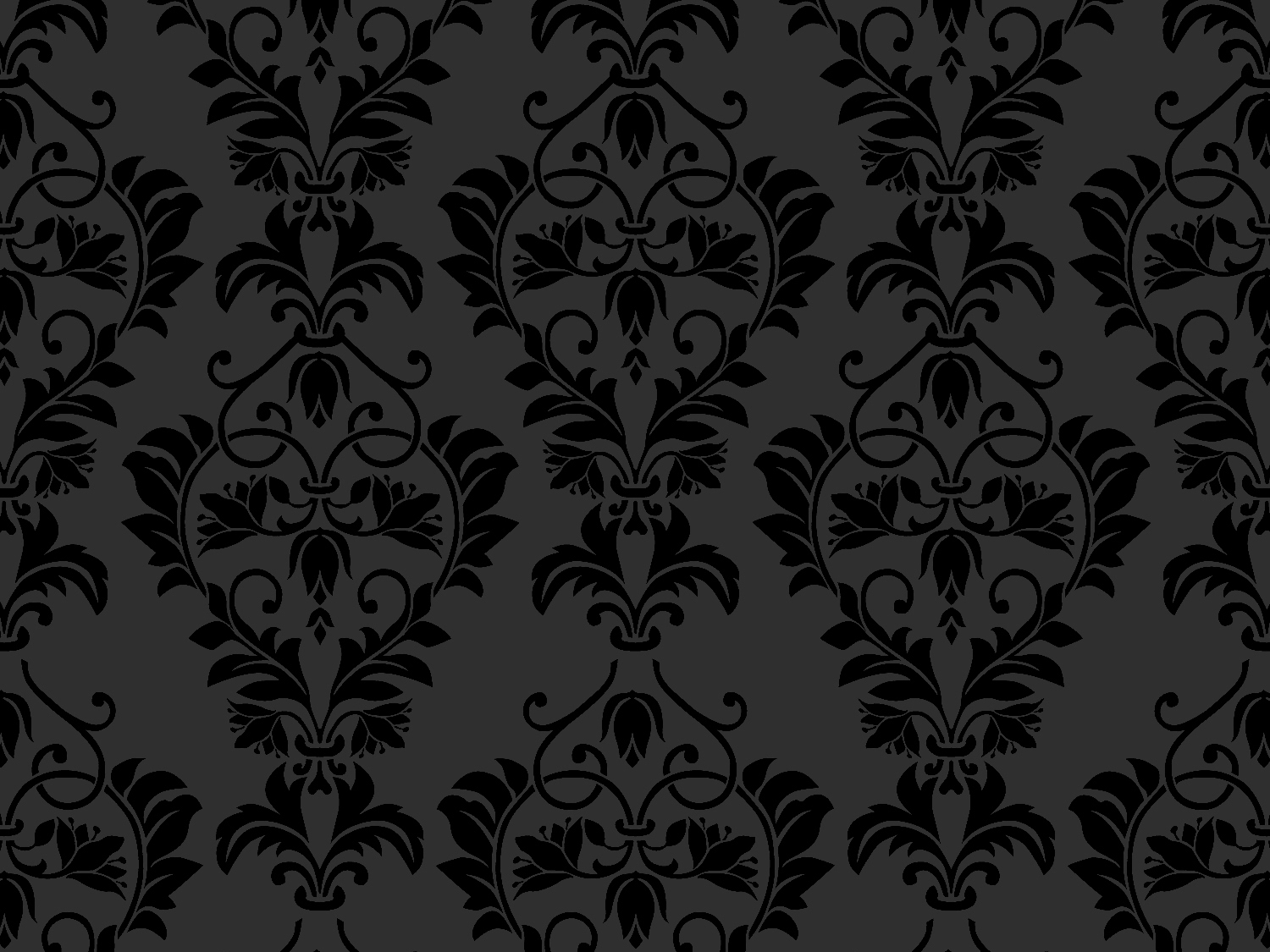 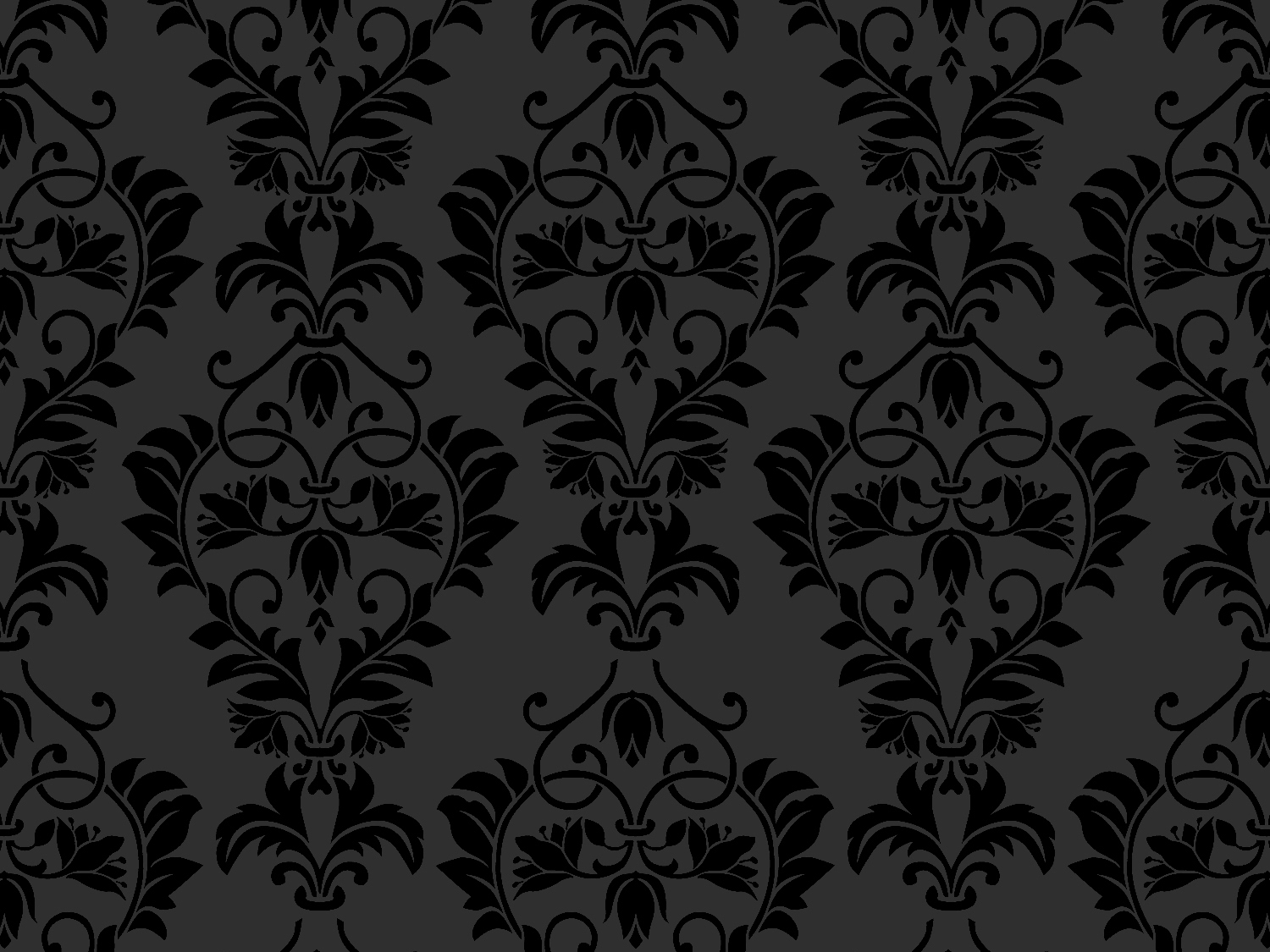 